Opstilling til bestyrelsen og/eller Politisk Forum i Københavns Storkreds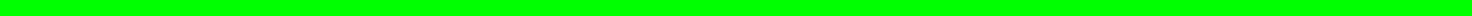 Vil du være bestyrelsesmedlem i København Storkreds, eller kender du nogen?Vores storkreds er den største i Alternativet med næsten 3.000 medlemmer og flere hundrede aktive. Som bestyrelsesmedlem i Københavns Storkreds vil du være med til at:Styrke understøttelsen af alle de aktive medlemmer, som hver uge lægger frivillige timer i AlternativetKoordinere de mange projektgrupper Udarbejde en strategi for Folketingsvalg og Regionsrådsvalg Arbejde målrettet med budgetplanlægning og fundingStyrke samarbejdet med både landssekretariat, hovedbestyrelsen og vores folketingskandidater Udvikle kommunikationen til medlemmer og aktive i kredsenArbejde målrettet med frivilligkulturen, og styrke dels ledelseskompetencerne i blandt tovholdere, dels arbejde med Ny Politisk KulturSådan arbejder storkredsbestyrelsenUlønnet Der afholdes ordinære bestyrelsesmøder hver ca. hver 14. dag (oftest hverdagsaftener)Herudover vil der være arbejdsmøder med andre i partiet samt møder med de andre storkredsbestyrelser og Hovedbestyrelsen 4-5 gange om åretBåde praktisk og strategiske opgaver hvilket også betyder, at du skal regne med at bruge 10-15 timer om ugen på møder, forberedende arbejde og lignede. Med de muligheder og udfordringer, som vi i storkredsbestyrelsen står med, er der blandt andet brug for bestyrelsesmedlemmer, som har viden, erfaring og/eller interesse i følgende områder:Ledelse af frivillige Organisationsudvikling og strategiØkonomi og fundingIntern kommunikation Samarbejde, procesforståelse og konfliktmægling Ny Politisk KulturEr du interesseret i, at stille op til Politisk Forum?Det Politiske Forum er Alternativets politiske beslutningsenhed. Her samles hovedbestyrelsen, den politiske ledelse, samt to repræsentanter for hver af storkredsene, hvoraf den ene skal sidde i Storkredsbestyrelsen, og behandler indkomne forslag til Alternativets politik.Politisk Forum udvikler ikke Alternativets politik, men kvalificere og sikre at de indsendt forslag er i tråd med Alternativets værdier, og beslutter om de indkomne forslag skal blive en del af Alternativets politik. Skabelon til opstilling til bestyrelsen i Storkreds København og Politisk ForumFulde navn: Alder: Email:Telefon:Har du allerede været i kontakt med en fra den nuværende bestyrelse vedr. dit kandidatur? (Hvis ja, hvem?) Motivation (for at stille op som medlem af storkredsbestyrelsen i København) Hvorfor synes du at bestyrelsesarbejdet er vigtigt? Hvad i opgavebeskrivelsen for bestyrelsen taler mest til dig?Hvad vil du især gerne arbejde med? Hvad kan lige præcis du bidrage med i Københavns Storkredsbestyrelse?Jeg har viden, erfaring og/interesse indenfor følgende områder (sæt kryds – gerne flere) (kun relevant for kandidater til storkredsbestyrelsen)Ledelse af frivillige Organisationsudvikling og strategiØkonomi og fundingKommunikation Samarbejde, procesforståelse og konfliktmægling Ny Politisk KulturMotivation (for at stille op som en af kredsens to repræsentanter i Politisk Forum) Hvorfor er lige netop du den bedste repræsentant for Alternativets politiske nerve?Hvilke politikområder brænder du for? Hvad kan lige præcis du bidrage med i Politisk Forum?Hvordan vil du være med til at udvikle og styrke Alternativets politiske program?Din favoritværdi af Alternativets værdier:Ønsker du udelukkende at stille op til bestyrelsen i Københavns Storkreds (Sæt X) Ønsker du udelukkende at stille som repræsentant i Politisk Forum (sæt X)Ønsker du at stille op til både bestyrelsen i Københavns Storkreds og Politisk Forum (Sæt X): *Opstilling Jeg stiller op som bestyrelsesmedlem.Jeg stiller (også) op som bestyrelsens repræsentant til Politisk Forum.Hvis jeg ikke bliver valgt ind i bestyrelsen eller som suppleant, stiller jeg bagefter op som kredsens 2. medlem af Politisk ForumJeg stiller (kun) op som kredsens 2. medlem af Politisk Forum (og stiller IKKE op til bestyrelsen). Sammen med din opstilling må du også gerne medsende et billede af dig selv til at indsætte i årsmødehæftet. Det skal være et profilbillede, hvor dit ansigt er tydeligt. Vi ved, at der er masser af talenter derude, og vi opmuntre alle unge som gamle, høj som lav, mænd som kvinder og alle der imellem til at stille op til bestyrelsen og/eller Politisk Forum. Vi glæder os til at høre fra jer. Hvis du har spørgsmål ang. opstilling, bestyrelsesarbejdet i Københavns Storkreds eller POFO kan de rettes til: Bestyrelsesarbejde i Københavns Storkreds: kathrine.lauritzen@alternativet.dk POFO: niko.grunfeld@alternativet.dkOpstilling: gitte.hansen@alternativet.dkSend din udfyldte opstillingsblanket og profilbillede til: gitte.hansen@alternativet.dk senest d. 4. september 2016 kl. 12Motivation: Bestyrelsen i Storkreds København (max 600 tegn inkl. mellemrum):Motivation: Politisk Forum (max 600 tegn inkl. mellemrum):Begrundelse for valg af favoritværdi (max 300 tegn inkl. mellemrum):   